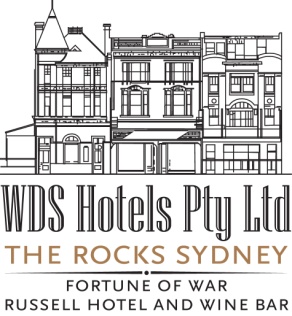 EMPLOYMENT APPLICATION FORM-    PRIVATE & CONFIDENTIAL   -PERSONAL DETAILS:MEDICAL INFORMATIONEDUCATIONAVAILABILITYANYTIME Or tick availability for the following shifts:HOSPITALITY EXPERIENCE EMPLOYMENT HISTORY (Please list most recent Employer first)CONDITIONS OF EMPLOYMENTI agree that if my application for employment is accepted:I will abide by all Company policies, rules and procedures as presently in force, and as amended from time to time in the future.I understand all employees are subject to a three month trial period and that at any time within the three months trial period, employment can be discontinued.I understand that employees (depending on the position) are subject to a changing roster each week, and are subject to varying amounts of shifts and hours each week.I understand (depending on the position) that I will be required to work weekends and public holidays as required by the Hotel.I understand that employees are rostered with a starting time and work until required, in accordance with Hotel operations.I understand that ALL employees are excluded from drinking or socialising at the Hotel at ANY time, unless prior approval has been given from Management.I grant permission to the Company to check references and to verify my previous employment and quality of work.I acknowledge and declare that the above mentioned particulars are complete and accurate in every detail. I understand that should any information that I have provided be found to be false or misleading, my contract of employment may be instantly terminated without notice.Thank you for your interest in employment with WDS Hotels Pty Ltd.OFFICE USE ONLYINTERVIEWER  CHECKLIST (areas to be covered throughout the interview):INTERVIEWER COMMENTS:REFERENCE CHECK GUIDELINE (Casual Employees):PROPERTY:(please tick)Fortune of WarPROPERTY:(please tick)The PushPROPERTY:(please tick)Russell HotelPOSITION APPLIED FOR:NAME OF APPLICANT:DATE OF APPLICATION:Position Applied For:Type:CasualFull TimeType:Other (please specify)Other (please specify)Other (please specify)SURNAME:FIRST NAME: FIRST NAME:   Female  Male   Male   Male DATE OF BIRTH:ADDRESS: SUBURB:POST CODE: POST CODE: TELEPHONE (Home):MOBILE:MOBILE:EMAIL ADDRESS:Are you a Permanent Resident?        YES  / NO       (please circle)Are you a Permanent Resident?        YES  / NO       (please circle)Are you a Permanent Resident?        YES  / NO       (please circle)Are you a Permanent Resident?        YES  / NO       (please circle)Are you a Permanent Resident?        YES  / NO       (please circle)Are you a Permanent Resident?        YES  / NO       (please circle)Are you a Permanent Resident?        YES  / NO       (please circle)VISA STATUS:VISA EXPIRES:VISA EXPIRES:VISA EXPIRES:Do you have any health restrictions that may interfere with your ability to perform in the position for which you are applying?                    YES / NO        (please circle)Do you have any health restrictions that may interfere with your ability to perform in the position for which you are applying?                    YES / NO        (please circle)If YES, briefly detail:If YES, briefly detail:If YES, briefly detail:SCHOOL, TAFE, UNIVERSITYYEAR COMPLETEDHIGHEST LEVEL ATTAINED(Certificate / Diploma / Degree)List other studies you have, or are currently, undertaking: List other studies you have, or are currently, undertaking: List other studies you have, or are currently, undertaking: Do you hold a current NSW Drivers Licence? YESNONONOOther Licences:Do you hold a Responsible Service of Alcohol competency card?Do you hold a Responsible Service of Alcohol competency card?Do you hold a Responsible Service of Alcohol competency card?YESYESNODo you hold a Responsible Conduct of Gaming competency card?Do you hold a Responsible Conduct of Gaming competency card?Do you hold a Responsible Conduct of Gaming competency card?YESYESNOMondayTuesdayWednesdayThursdayFridaySaturdaySundayAMPMBar AttendantReceptionistChefBar UsefulTelephonistKitchen handGaming AttendantCashieringWaitpersonTAB OperatorNight AuditAccountsCocktailsAdministrationSupervisoryBottle shop AttendantPorterManagementCellar / StoreRoom AttendantCleaning – Public AreaOther (please specify)Name, Address & Phone Number of Employer:Name, Address & Phone Number of Employer:Name, Address & Phone Number of Employer:Position(s) Held:From:To:Name of Manager:Reason for Leaving:Name, Address & Phone Number of Employer:Name, Address & Phone Number of Employer:Name, Address & Phone Number of Employer:Position(s) Held:From:To:Name of Manager:Reason for Leaving:Name, Address & Phone Number of Employer:Name, Address & Phone Number of Employer:Name, Address & Phone Number of Employer:Position(s) Held:From:To:Name of Manager:Reason for Leaving:Name, Address & Phone Number of Employer:Name, Address & Phone Number of Employer:Name, Address & Phone Number of Employer:Position(s) Held:From:To:Name of Manager:Reason for Leaving:Name, Address & Phone Number of Employer:Name, Address & Phone Number of Employer:Name, Address & Phone Number of Employer:Position(s) Held:From:To:Name of Manager:Reason for Leaving:SIGNATURE OF APPLICANT:DATE:SOURCE OF APPLICANT:SOURCE OF APPLICANT:SOURCE OF APPLICANT:SOURCE OF APPLICANT:SOURCE OF APPLICANT:SOURCE OF APPLICANT:Phone ApplicationWalk-in ApplicationGovernment AgencyResponse to AdvertReferralOther (specify): INTERVIEW DATE:INTERVIEW TIME:INTERVIEWED BY (Name & Position):Hotel/ Department EnvironmentJob DescriptionSkills/ Relevant ExperienceWeekend AvailabilityHours of OperationLength of ShiftsCasual Position/ Rosters3 Month Trial PeriodAward Pay RatesStaff Exclusion PolicyUniform & PresentationOrientation Process (3 hours unpaid)Number of Shifts Sought by Applicant (per week):Number of Shifts Sought by Applicant (per week):Number of Shifts Sought by Applicant (per week):Proceed After Interview:YESNOQUESTIONSReferee 1Referee 2Referee Name:Referee Company:Length of Employment:Position Held:Skill Level:Reliability/ Punctuality:Rehire or Recommend:Additional Comments:Manager/ HR SignatureProceed After Reference Check:YESNOORIENTATION DATE & TIME:COMMENCEMENT DATE: